La razón principal por la cual es importante mantener su espacio de trabajo personal limpio es prevenir que insectos y roedores infesten el lugar de trabajo.VerdaderoFalsoMantener un ambiente de trabajo limpio puede prevenir muchas situaciones peligrosas que pueden llevar a una lesión, incluyendoriesgos de resbalamiento, tropiezo y caídas.riesgos de incendio.riesgos de salud debido a insectos y alimañas.todas las anteriores. No 			 en su escritorio.tome caféuse sanitizante de manoscoma alimentos que hagan mucho desorden mantenga una botella de aguaLas escaleras y áreas de salida de emergencia _________ pueden ser usadas como lugar de almacenaje para provisiones de oficina. nuncaopcionalmentetemporalmentea menudoNunca pase cables eléctricos cerca de la pared.debajo de alfombras o donde las sillas puedan pasar por encima.lejos del tráfico a pie de los peatones.detrás de un escritorio.La razón principal por la cual es importante mantener su espacio de trabajo personal limpio es prevenir que insectos y roedores infesten el lugar de trabajo.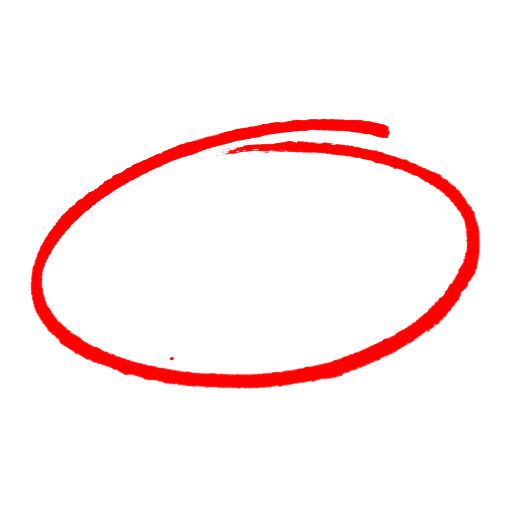 VerdaderoFalsoMantener un ambiente de trabajo limpio puede prevenir muchas situaciones peligrosas que pueden llevar a una lesión, incluyendoriesgos de resbalamiento, tropiezo y caídas.riesgos de incendio.riesgos de salud debido a insectos y alimañas.todas las anteriores. No 			 en su escritorio.tome caféuse sanitizante de manoscoma alimentos que hagan mucho desorden mantenga una botella de aguaLas escaleras y áreas de salida de emergencia _________ pueden ser usadas como lugar de almacenaje para provisiones de oficina. nuncaopcionalmentetemporalmentea menudoNunca pase cables eléctricos cerca de la pared.debajo de alfombras o donde las sillas puedan pasar por encima.lejos del tráfico a pie de los peatones.detrás de un escritorio.SAFETY MEETING QUIZPRUEBA DE REUNIÓN DE SEGURIDADSAFETY MEETING QUIZPRUEBA DE REUNIÓN DE SEGURIDAD